我院2017级顺利开展“心灵成长”心理育人工程团课为深入学习习近平新时代中国特色社会主义思想和党的十九大精神，进一步推动全国高校思想政治工作会议精神落地见效，根据《高校思想政治工作质量提升工程实施纲领》中对心理育人质量提升的要求，我院于2018年5月16日在文科一区305教室开展了以“重塑，遇见更好的你我”为主题的心理育人工程团课。法管学院2017级专职辅导员黄秋菊老师为主讲人，2017级年级干及100余名同学参加此次团课。课程开始，黄秋菊老师以趣味心理测试引入，同学们兴趣高涨，积极投入到话题之中。黄秋菊老师结合自己的经历与感悟，细致的讲解了“如何悦纳自我”、“如何与他人联结”、“如何爱与被爱”等问题，将深奥的道理用通俗易懂的方式呈现出来，在轻松谈笑间引起同学们对自我的深层次思考。在课程进行中为了让同学们更好的认识和理解，自然少不了互动环节。其中，两名志愿者亲自体验“生存姿态”30秒，并与同学们分享自己的感受。每个同学认真参与，积极学习如何重建自尊，培养“本质具足”的特性。课程结束，在黄秋菊老师的主持下创建微信群聊，为同学们提供了咨询、解决生活中心理问题的平台，同学们的掌声持续良久。育人重育德，育德先育心。情感是人类生命的本质力量，是人类创造力的源泉。这次心理工程团课以“重塑”为主题，以培养“更好的你我”为目标，让学生在获得知识和技能的同时，提高自己的心理素质，加强对现代生活的真正理解，养成良好的道德品质，成为具备良好社会适应力、符合社会需求的人才。同时也体现了我院对心理课程建设的高度重视，在着力于构建心理育人提升体系的同时，将心理育人纳入人才培养方案，相信能促进师生心理健康素质与思想道德素质、科学文化素质相协调。未来将有更多心灵活动开展，同学们敬请期待。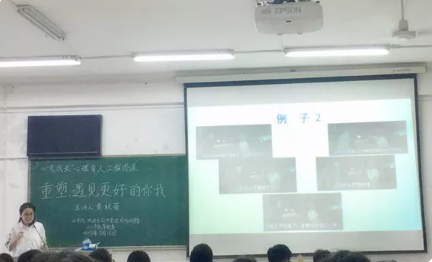 